4 марта 2022 года в школе был проведен флешмоб «Мы против террора!» в поддержку Вооруженных сил РФ и мирного населения Украины. Цель- воспитание чувства патриотизма. 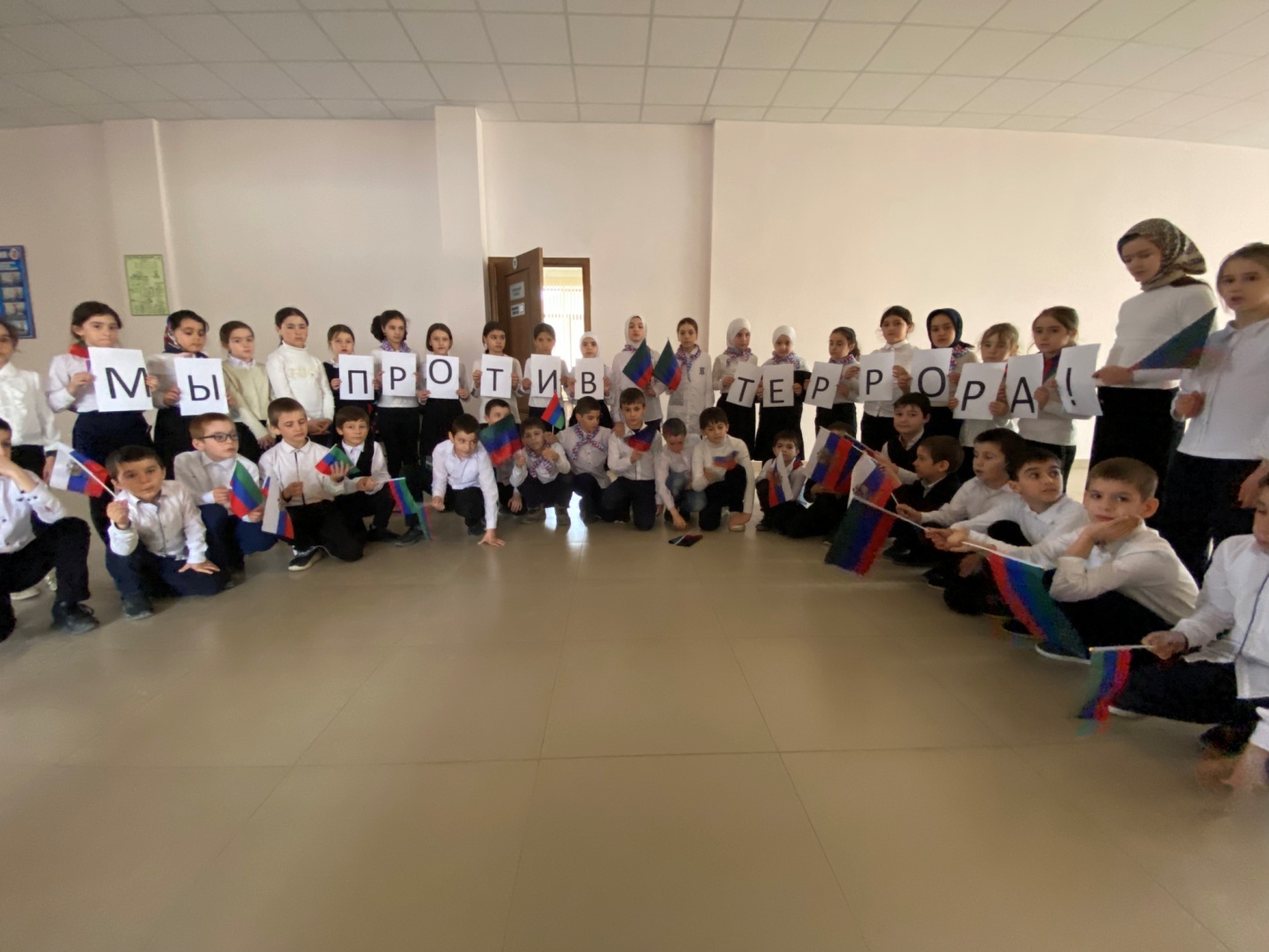 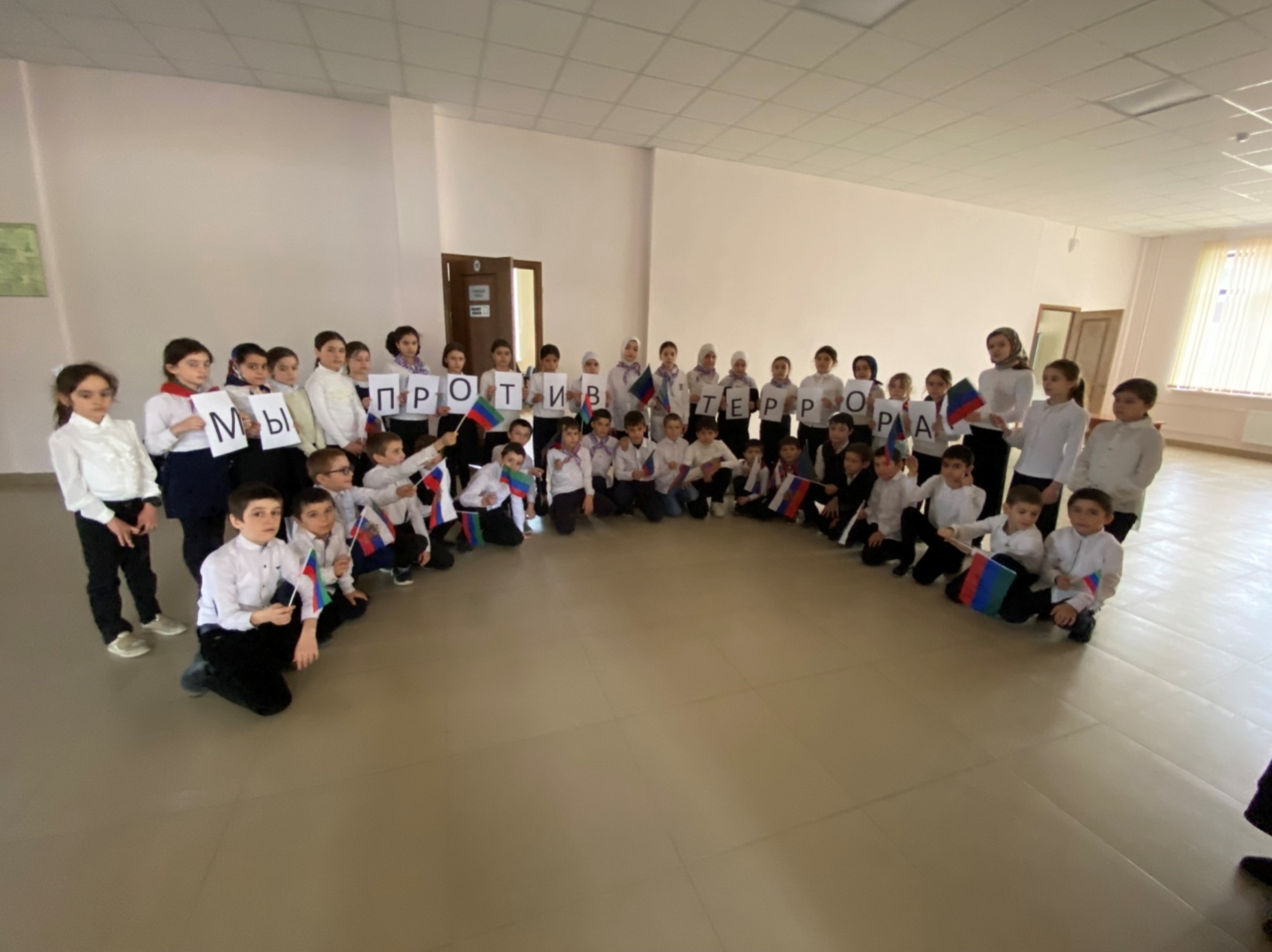 